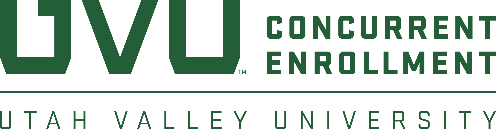 COURSE # CHIN 2010							Intermediate Chinese		2018-2019InstructorInstructor: Dr. Alex YuanPhone: 801.863.5199Email: gyuan@uvu.eduOffice Hours: By appointmentCourseCourse DescriptionThis is a Concurrent Enrollment Course, offering both high school credit through ______________ High School and college credit through Utah Valley University.  Credit from this course is transferable to all colleges and universities.  Contact the receiving institution for how the credits will be applied.Catalog DescriptionEmphasizes increased communicative ability as well as grammatical accuracy; adds more complex, literary grammatical structures; focuses on reading of basic 600 characters and writing of basic 300 characters. Uses diglot weave (mixture of English and Chinese) and character-romanization mix to ease learning of characters. Course PrerequisitesThis class is available to all high school students in good academic standing.  High school prerequisites apply.  Course Objectives or Learning OutcomesEmphasizes increased communicative ability as well as grammatical accuracy; adds more complex, literary grammatical structures; focuses on reading of basic 600 characters and writing of basic 300 characters. Uses diglot weave (mixture of English and Chinese) and character-Romanization mix to ease learning of characters. Upon successful completion, students should be able to:Show comprehension of spoken Chinese at the intermediate levelDemonstrate increased speaking ability through guided and spontaneous conversationDemonstrate a basic familiarity with written ChineseDisplay awareness of some of the complexities of everyday culture in the Chinese-speaking world, as manifested in both verbal and non-verbal behaviorDemonstrate the ability to interrelate knowledgeably and respectfully within the context of Chinese-speaking societyRequired Text and MaterialsYuehua Liu, Tao-chung Yao, Nyan-Ping Bi, Liangyan Ge, & Yaohua Shi, Integrated Chinese, Level 1 Part 2, Textbook, 3rd Edition (Simplified), Boston: Cheng & Tsui, 2017. Available at UVU bookstore.Yuehua Liu, Tao-chung Yao, Nyan-Ping Bi, Liangyan Ge, & Yaohua Shi, Integrated Chinese, Level 1 Part 2, Workbook, 3rd Edition (Simplified), Boston: Cheng & Tsui, 2017. Available at UVU bookstore.Yuehua Liu, Tao-chung Yao, Nyan-Ping Bi, Liangyan Ge, & Yaohua Shi, Integrated Chinese, Level 1 Part 2, Character Workbook, 3rd Edition (Simplified and Traditional), Boston: Cheng & Tsui, 2017. Available at UVU bookstore. (Not required)Handouts: to be distributed. CDs (Lab):Integrated Chinese Level 1, Part 2, Textbook Integrated Chinese Level 1, Part 2, Workbook Department PoliciesAssessmentAttendanceNo absence please! If you have to miss a class for personal reasons (illness, job interviews, etc.), or a school activity such as competition, submit an official letter/note from the person in charge, or talk with me for your absence.  But please be advised that it is your responsibility to make up for the class. If you have any questions regarding the materials covered on that day, talk with me or go over the materials with your classmate(s).Class starts promptly as scheduled. Please be in the classroom on time so that you will neither miss any instruction and activity nor disrupt the class. Being late for ten minutes or more will be considered as an absence. The first three absences will be penalty-free, and will not affect your attendance grade.  A student who has three or more unexcused absences cannot get an A for the final grade.HomeworkHomework provides an opportunity for students to understand and digest what has been taught in class. It is an essential part of the learning process. Homework mainly consists of exercises in the WOOKBOOK, and students are required to complete accordingly all the exercises once the chapter is covered.Readings (Oral Quizzes) are mainly composed of the dialogue/text readings of each chapterExtra exercises might be given to practice and reinforce the key points covered in the classes.Grading ScaleGrades and CreditYour grade for this class will become part of your permanent college transcript and will affect your GPA.  A low grade in this course can affect college acceptance and scholarship eligibility.Grades are determined by instructors, based upon measures determined by the instructor and department and may include: evaluation of responses, written exercises and examinations, performance exercises and examinations, classroom/laboratory contributions, mastery of pertinent skills, etc. The letter grade “A” is an exceptional grade indicating superior achievement; “B” is a grade indicating commendable mastery; “C” indicates satisfactory mastery and is considered an average grade; “D” indicates substandard progress and insufficient evidence of ability to succeed in sequential courses; “E” (failing) indicates inadequate mastery of pertinent skills or repeated absences from class; “UW” indicates unofficial withdrawal from class.University PoliciesAcademic IntegrityUtah Valley University expects all students to maintain integrity and high standards of individual honesty in academic work, to obey the law, and to show respect for others. Students of this class are expected to support an environment of academic integrity, have the right to such an environment, and should avoid all aspects of academic dishonesty. Examples of academic dishonesty include plagiarizing, faking of data, sharing information during an exam, discussing an exam with another student who has not taken the exam, consulting reference material during an exam, submitting a written assignment which was authored by someone other than you, and/or cheating in any form.In keeping with UVU policy, evidence of academic dishonesty may result in a failing grade in the course and disciplinary review by the college.  Any student caught cheating will receive, at minimum, zero points on that particular assignment for the first offense.  A second offense can result in failing the course and will entail being reported to Student Advising.  Academic dishonesty includes, in part, using materials obtained from another student, published literature, and the Internet without proper acknowledgment of the source.   Additional information on this topic is published in the student handbook and is available on the UVU website.Student Code of ConductAll UVU students are expected to conduct themselves in an appropriate manner acceptable at an institution of higher learning. All students are expected to obey the law, to perform contracted obligations, to maintain absolute integrity and high standards of individual honesty in academic work, and to observe a high standard of conduct for the academic environment.The Student Rights and Responsibilities Code, or Code of Conduct, outlines for students what they can expect from the University and what the University expects of them.Students should review their Rights and Responsibilities. The Code of Conduct also outlines the process for academic appeals, and appeals related to misconduct and sanctions. It can be found at http://www.uvu.edu/studentconduct/students/Student Responsibilities You are expected to take an active role in the learning process by meeting course requirements as specified in written syllabi. Faculty members have the right to establish classroom standards of behavior and attendance requirements. You are expected to meet these requirements and make contact with faculty members when unable to do so. Withdrawal PolicyIf you do not wish to take this course or find that you are unable to continue, you should officially withdraw by the deadline stated in the current semester UVU Student Timetable.You can officially withdraw from a course by dropping it through the online registration system or the campus One Stop desk (BA 106) by the listed date. If you officially withdraw from a course by the "Last Day to Drop and Not Show on Transcript," the course will not appear on your academic transcripts. If you officially withdraw from a course by the "Last Day to Withdraw," a "W" will appear on your transcripts. Although your GPA will not be affected — a "W" will indicate that you chose to withdraw. If you fail to complete the course and do not drop it before the "Last Day to Withdraw," a "UW" or "E" (a failing grade) will appear on your transcripts.Withdrawing from a course may impact your financial aid status. For more information, see: UVU Financial Aid.Cheating and Plagiarism Policy ProceduresThis document was taken from the Utah Valley University Policy 541, The Student Rights and Responsibilities Code5.4.4 Each student is expected to maintain academic ethics and honesty in all its forms, including, but not limited to, cheating and plagiarism as defined hereafter: 1) Cheating is the act of using or attempting to use or providing others with unauthorized information, materials, or study aids in academic work. Cheating includes, but is not limited to, passing examination answers to or taking examinations for someone else, or preparing or copying another's academic work. 2) Plagiarism is the act of appropriating another person's or group's ideas or work (written, computerized, artistic, etc.) or portions thereof and passing them off as the product of one's own work in any academic exercise or activity. 3) Fabrication is the use of invented information or the falsification of research or other findings. Examples include but are not limited to: a) Citation of information not taken from the source indicated. This may include the incorrect documentation of secondary source materials.b) Listing sources in a bibliography not used in the academic exercise. c) Submission in a paper, thesis, lab report, or other academic exercise of falsified, invented, or fictitious data or evidence, or deliberate and knowing concealment or distortion of the true nature, origin, or function of such data or evidence. d) Submitting as your own any academic exercise (written work, printing, sculpture, etc.) prepared totally or in part by another.Students with DisabilitiesStudents who need accommodations because of a disability may contact the UVU Office of Accessibility Services (OAS), located on the Orem Campus in LC 312. To schedule an appointment or to speak with a counselor, call the OAS office at 801-863-8747. Deaf/Hard of Hearing individuals, email nicole.hemmingsen@uvu.edu or text 385-208-2677.Religious AccommodationsAt the beginning of each semester, you shall promptly review the course syllabus and class schedule and notify faculty to request an accommodation for sincerely held religious beliefs and practices using the Religious Accommodation Request Form.Dangerous BehaviorThe faculty member has the right to demand and secure the immediate removal of any person from the classroom whenever the faculty member determines, to the best of his or her knowledge or belief, that the person's actions are threatening or dangerous to students or themselves. If the faculty member cannot resolve a disruptive situation, the faculty member may request that the disruptive person(s) leave the classroom. If the disruptive person(s) will not leave voluntarily, the faculty member may call University Police for assistance. The incident shall be reported to the Dean of Students and to the Director of Judicial Affairs in accordance with Policy 541 Student Rights and Responsibilities Code.Discriminatory, Exclusionary, or Disruptive BehaviorFaculty members observing discriminatory, exclusionary, or disruptive behavior follow procedures described in UVU Policy 541 Student Rights and Responsibilities Code. 5.6AttendanceAttendance in this class is not mandatory due to the different learning preferences with each student. However, class will be held according to the schedule on the top of this syllabus. Chapters will be covered in class as listed in the semester schedule below. Class will consist of chapter reviews, discussion and group activities. Policies/ReferencesPolicy 541: Student Rights and Responsibilities Code https://www.uvu.edu/catalog/current/policies-requirements/student-rights-and-responsibilities.htmlPolicy 601: Classroom Instruction and Management. https://policy.uvu.edu/getDisplayFile/5750ed2697e4c89872d95664Policy 635: Faculty Rights and Professional Responsibilities. https://policy.uvu.edu/getDisplayFile/563a40bc65db23201153c27dDefinitionsSyllabus: An agreement between faculty and students that communicates course structure, schedule, student expectations, expected course outcomes, and methods of assessment to students.Dropping the Class_________ is the last day to drop the course without it showing on your transcript. _________ is the last day to withdraw from the class. 
If you drop the high school class, you must also withdraw from the UVU class to avoid receiving a failing grade.Due dates and this syllabus may change at the instructor’s discretion due to the needs of the class members.Course Syllabus:Grading:Point Score and Letter Grade Conversion:Attendance and Class Participation ...............10%100-95…………………………….………..AHomework.……………………....………. ...15%94-90..…………………………….………..A-Vocabulary/ Sentence Test (Drop two) ……..15%89-85..…………………………….………..B+Oral Quizzes ......……..……………...….…..10%84-80..…………………………….………..BWritten Quizzes …. …………..………….…15%79-75..…………………………….………..B-Presentations …….…………………………10%74-70..…………………………….………..C+Writing……………………………….…....... 5%69-65..…………………………….………..CFinal Exam..…….…………………………..20%64-60..…………………………….………..C-Total.…………………………….........100 pointsLess than 60………………………………...FWeek OneAug. 21, 22, 23, 24Course overviewLesson 14 Birthday Party - Dialogue I Vocabulary Quiz L14-IWeek Two Aug. 28, 29, 30, 31Lesson 14 Birthday Party - Dialogue IIVocabulary Quiz L14-IIWeek Three(Sept. 4 Labor Day)Sept. 5, 6, 7Reading & Recording L14Lesson 15 Seeing a Doctor - Dialogue I Vocabulary Quiz L15-IWeek FourSept. 11, 12, 13, 14Lesson 15 Seeing a Doctor - Dialogue IIVocabulary Quiz L15-IIWeek FiveSept. 18, 19, 20, 21Reading & Recording L15Written Test I (L14&15)Lesson 16 Dating - Dialogue IVocabulary Quiz L16-IWeek SixSept. 25, 26, 27, 28Lesson 16 Dating - Dialogue IIVocabulary Quiz L16-II WritingWeek SevenOct. 2, 3, 4, 5Lesson 17 Renting an Apartment - Narrative Vocabulary Quiz L17-IWeek EightOct. 9, 10, 11, 12Lesson 17 Renting an Apartment - Dialogue Vocabulary Quiz L17-IIRental Ad Week NineOct. 16, 17, 18(Oct. 19 Fall Break)Written Test II (L16&17)Lesson 19 Travel - Dialogue I Vocabulary Quiz L19-1Week TenOct. 23, 24, 25, 26Lesson 19 Travel - Dialogue II Vocabulary Quiz L19-IIWeek ElevenOct. 30, 31Nov. 1, 2Reading & Recording L19Lesson 18 Sports - Dialogue I Vocabulary Quiz L18-IWeek TwelveNov. 6, 7, 8, 9Lesson 18 Sports - Dialogue IIVocabulary Quiz L18-IIPresentationWeek ThirteenNov. 13, 14, 15, 16Reading & Recording L18Written Test III (L18&19)Lesson 20 At the Airport - Dialogue I Vocabulary Quiz L20-IPresentationWeek Fourteen(Nov 20-24)Thanksgiving HolidaysWeek FifteenNov. 27, 28, 29, 30Lesson 20 At the Airport - Dialogue IIReading & Recording L20PresentationWeek SixteenDec. 4, 5, 6, 7Final Review Final Exam Dec. 11, Monday, 11:00 AM- 12:50 PM